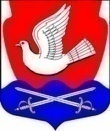 Администрациямуниципального образования Иссадское сельское поселениеВолховского муниципального района Ленинградской областиПОСТАНОВЛЕНИЕ ПРОЕКТот                   202    года                                                                              №   В соответствии с Федеральным законом от 06.10.2003 № 131-ФЗ «Об общих принципах организации местного самоуправления в Российской Федерации», руководствуясь Постановлением администрации от 20 октября 2021г. № 154 «Об утверждении Порядка принятия решений о разработке муниципальных программ муниципального образования Иссадское сельское поселение, их формирования и реализации, и Порядка проведения оценки эффективности реализации муниципальных программ муниципального образования Иссадское сельское поселение»п о с т а н о в л я ю:1. Внести изменения в постановление администрации муниципального образования Иссадское сельское поселение от 12.12.2017 года № 394 «Об утверждении муниципальной программы «Формирование комфортной городской среды на территории муниципального образования Иссадское сельское поселение Волховского муниципального района Ленинградской области на 2018 – 2024 годы» ( с изменениями от 28 декабря 2021 г . № 200)  изложив приложение к постановлению в новой редакции.2. Настоящее постановление подлежит опубликованию в газете «Волховские огни», размещению на официальном сайте администрации Иссадское сельское поселение Волховского муниципального района.3. Постановление вступает в силу с 01.01.2023 года.4. Контроль за исполнением настоящего постановления оставляю за собой.Глава администрации                                                                     Н.Б. ВасильеваИсп. Степанова И.А., тел. 35-146УТВЕРЖДЕНАпостановлением администрациимуниципального образования Иссадское сельское поселениеот 12.12. 2017 года № 394(в редакции от 28.12.2021 года №200в редакции от                ) МУНИЦИПАЛЬНАЯ ПРОГРАММА«Формирование комфортной городской среды на территории муниципального образования Иссадское сельское поселение Волховского муниципального района Ленинградской области на 2018 – 2024 годы»д. Иссад2023 г.ПАСПОРТ МУНИЦИПАЛЬНОЙ ПРОГРАММЫ «Формирование городской среды на территории муниципального образования Иссадское сельское поселение Волховского муниципального района Ленинградской области на 2018 – 2024 годы»Общая характеристика, основные проблемы и прогноз развития сферы реализации муниципальной программыМуниципальное Образование Иссадское сельское поселение расположено на берегах реки Волхов и устье Ладожского озера. Общая площадь  в границах поселения составляет 12,126 га. В состав МО Иссадское сельское поселение входит 15 населенных пунктов: д. Иссад, п. Речников, д. Юшково, д. Кустково, д. Поляша, д. Бабино, д. Златынь, д. Белые Кресты, п. ВПР, д. Весь, д. Горчаковщина, д. Глядково, д.Немятово-1, д.Немятово-2, д. Березье.На территории Иссадское сельское поселение проживает 1953 человека. Административным центром поселения является деревня Иссад, зарегистрировано жителей 1005 человек.В Иссадском сельском поселении имеются социальные объекты: детский сад, школа, дом культуры, два ФАПа.В муниципальном образовании Иссадское сельское поселение  расположено 38 многоквартирных жилых домов. Расположение многоквартирных жилых домов в населенных пунктах д. Немятово-2, д. Глядково, д. Юшково, д. Иссад, пос. ВПР, д. Бабино. Для оценки текущего состояния благоустройства дворовых территорий и общественных территорий муниципального образования Иссадское сельское поселение, а также определения необходимых видов работ для приведения указанных территорий в надлежащее состояние создана муниципальная инвентаризационная комиссия, утвержденная постановлением администрации Иссадское сельское поселение № 298 от 02.10.2017г., которая провела инвентаризацию дворовых и общественных территорий.При инвентаризации уточено текущее состояние элементов благоустройства, дворовых и общественных территорий. Полученные данные свидетельствуют о недостаточном уровне благоустройства дворовых и общественных территорий, которые полностью или частично не отвечает нормативным требованиям.Полученные инвентаризационные данные о территориях и расположенных на них объектах (элементах) благоустройства, основные характеристики и текущее состояние объектов (элементов) благоустройства, перечень необходимых видов работ по благоустройству включены в паспорта благоустройства территорий. Адресный перечень дворовых и общественных территорий был сформирован по результатам проведения инвентаризации. С целью организации процесса комплексного благоустройства проведена оценка текущего состояния дворовых и общественных территорий, подготовлен инвентаризационный паспорт. Полное описание с фото фиксацией дворовых и общественных территории представлены в пояснительной записке к инвентаризационному паспорту.На основании полученных инвентаризационных данных на территории МО Иссадское сельское поселение Волховского муниципального района Ленинградской области количество дворовых территорий, нуждающихся в благоустройстве (с учетом их физического состояния), исходя из минимального перечня работ по благоустройству, составляет 7 ед.В деревне Иссад, мкр. Центральный – 14 многоквартирных жилых домов, три дворовые территории. Управление МКД  осуществляется Обществом с ограниченной ответственностью « Домоуправ»:дворовая территория – мкр. Центральный дома № 1,2,12,13,14,15, общая площадь 16080,0 кв.м;дворовая территория – мкр. Центральный дома № 16,17,18,19, общая площадь 15160,0 кв.м;дворовая территория – мкр. Центральный дома № 20,21,22,23, общая площадь 12804,0 кв.м;В деревне Иссад, мкр. ЛТЦ-4 – 3многоквартирных жилых дома, одна дворовая территория. В МКД способ управления – непосредственное управление.Дворовая территория – мкр. ЛТЦ-4 дома № 2,4, общая площадь 3003,0 кв.м.В деревне Юшково, ул. Новоладожская – 3 многоквартирных жилых дома, две дворовые территории. В МКД способ управления – непосредственное управление:Дворовая территория – ул. Новоладожская дома № 45,46, общая площадь 10300,0 кв.м.Дворовая территория – ул. Новоладожская дом № 47, общая площадь 2060,0 кв.м.В деревне Немятово-2, ул. Петровская – 2 многоквартирных жилых дома, одна дворовая территория:дворовая территория – ул. Петровская дома № 26,28, общая площадь 2818,0 кв.м.В деревне Глядково, ул. Зеленая – 2 многоквартирных жилых дома, одна дворовая территория:дворовая территория – ул. Зеленая дома № 14,16, общая площадь 4296 кв.м.Благоустройство дворов на сегодняшний день в целом по МО Иссадское сельское поселение частично не отвечает нормативным требованиям.Недостаточно производились работы во дворах по уходу за зелеными насаждениями, восстановлению газонов, удалению старых и больных деревьев, не осуществлялась посадка деревьев и кустарников. Зеленые насаждения на дворовых территориях представлены, в основном, зрелыми или перестойными деревьями, на газонах не устроены цветники. В ряде дворов отсутствует освещение дворовых территорий, тротуары,  необходимый набор малых архитектурных форм и обустроенных площадок. Отсутствуют специально обустроенные стоянки для автомобилей, что приводит к их хаотичной парковке на газонах.  Принимаемые в последнее время меры по частичному благоустройству дворовых территорий не приводят к должному результату, поскольку не основаны на последовательном подходе к решению проблемы и не позволяют консолидировать денежные средства для достижения поставленной цели. К благоустройству дворовых территорий необходим последовательный комплексный подход, рассчитанный на среднесрочный период, который предполагает использование программно-целевых методов, обеспечивающих увязку реализации мероприятий по срокам, ресурсам и исполнителям. Основным методом решения проблемы должно стать благоустройство дворовых территорий, которое представляет из себя совокупность мероприятий, направленных на создание и поддержание функционально, экологически и эстетически организованной городской среды, улучшение содержания и безопасности дворовых территорий.В настоящее время жители муниципального образования придают большое значение комфорту, качеству и функциональности объектов окружающей среды. Благоустройству дворовых территорий уделяется очень мало внимания, несмотря на то, что эти территории используются ежедневно. Существующие программы благоустройства носят точечный и несистемный характер, не имеют критериев оценки эффективности и минимальных параметров необходимых работ. Мероприятия по благоустройству в лучшем случае ограничиваются установкой модульной детской площадки, проведением частичного ремонта дорожного полотна, заменой лампочек и периодической уборкой территории. В администрацию муниципального образования Иссадское сельское поселение поступает большое количество обращений жителей с предложениями по ремонту и поддержанию надлежащего состояния дворовых территорий (ограждений,  детских площадок и т.д.). Обозначенные мероприятия необходимо финансировать и организовывать. Данные мероприятия непосредственно создают и улучшают условия жизни  граждан, повышают инвестиционную привлекательность и конкурентоспособность поселения, и поэтому являются чрезвычайно актуальными, подлежат планированию, финансированию и реализации в сроки, установленные настоящей муниципальной программой.Двор является местом для прогулок взрослого населения и детей, игровой зоной, территорией для занятий спортом и парковки транспортных средств. Именно поэтому на дворовых территориях необходимо обеспечить рациональное и оптимальное разграничение функциональных зон, безопасность всех элементов, доступность для маломобильных групп и инвалидов. Функциональные зоны должны быть обеспечены качественными износостойкими покрытиями, необходимым уровнем освещения, скамейками, урнами, ограждениями, элементами озеленения, площадками для отдыха и спорта, а также  детскими площадками.Согласно инвентаризационным данным на территории муниципального образования Иссадское сельское поселение 5 ед. общественных территорий общей площадью 24911 кв.м, которые нуждается в ремонте  с  заменой  покрытия существующих пешеходных дорожек на современное покрытие, установке функциональных арт-объектов, уличной мебели, уличного освещения,  применении  новых идей для оформления общественных территорий. Сквер у дома культуры, д. Иссад, мкр. Центральный. Территория сквера для отдыха находится по адресу:  деревня Иссад, мкр. Центральный у Дома культуры и имеет общую площадь 7138 кв.м. В существующем сквере для отдыха расположены памятные плиты с именами Воинов ВОВ и памятный знак «Зенитка». На территории сквера находится дорожка из тротуарной плитки, газон, освещение, имеется ограждение. Территория полностью обустроена в 2022 году. Парк ул. Парковая д. Иссад.       Проектируемая территория парка для отдыха находится по адресу: деревня Иссад, ул. Парковая и имеет общую площадь 4838 кв.м. В существующем парке имеются зеленые насаждения, деревья. Вдоль территории парка протекает река Златынка. Соединяет территорию парка и многоквартирные дома д. Иссад пешеходный мост.Спортивная площадка д. Иссад, мкр. Центральный.     Проектируемая территория спортивной площадки находится по адресу: д. Иссад, мкр. Центральный, у здания детского сада и имеет общую площадь 5850 кв.м. На спортивной площадке имеется коробка для спортивных игр, установлено спортивное оборудование, скамейки, урны. Пешеходные дорожки не обустроены. Установлено освещение.Набережная д. Иссад, мкр. Центральный.      Территория набережной расположена по адресу: деревня Иссад, мкр. Центральный, берег реки Волхов и имеет общую площадь 3550 кв.м. Вдоль берега реки Волхов высажены деревья, кустарники, установлены скамейки, освещение. Пешеходные дорожки  обустроены из террасной доски. Территория полностью обустроена в 2022 году.Центральная площадь д. Иссад,  мкр. Центральный.       Проектируемая территория центральной площади расположена по адресу: деревня Иссад, мкр. Центральный, возле торгового центра и имеет общую площадь 3535 кв.м. На центральной площади имеется клумба, на которой установлены цветники. На клумбе имеется ограждение. В зоне территории находится автобусная остановка. Уличное освещение отсутствует.       Для обеспечения благоустройства общественных территорий целесообразно проведение следующих мероприятий: Озеленение, уход за зелеными насаждениями:     озеленение – составная и необходимая часть благоустройства и ландшафтной организации территории, обеспечивающая формирование устойчивой среды муниципального образования с активным использованием существующих и/или создаваемых вновь природных комплексов, а также поддержание и бережный уход за ранее созданной или изначально существующей природной средой на территории муниципального образования.Оборудование малыми архитектурными формами, дорожками, иными некапитальными объектами:в рамках решения задачи обеспечения качества комфортной среды при создании и благоустройстве малых архитектурных форм необходимо учитывать принципы функционального разнообразия, комфортной среды для общения, гармонии с природой в части обеспечения разнообразия визуального облика территории, различных видов социальной активности и коммуникаций между людьми, применения экологичных материалов, привлечения людей к активному и здоровому времяпрепровождению на территории с зелеными насаждениями.Устройство пешеходных дорожек;       при создании и благоустройстве пешеходных коммуникаций на территории населенного пункта обеспечить:-минимальное количество пересечений с транспортными коммуникациями, непрерывность системы пешеходных коммуникаций, - возможность безопасного, беспрепятственного и удобного передвижения людей, включая инвалидов и маломобильные группы населения.Освещение территорий, в том числе декоративное; Обустройство площадок для отдыха, детских, спортивных площадок; Установка скамеек и урн, контейнеров для сбора мусора; Площадки для выгула собак:      площадки для выгула размещаются на территориях общего пользования, за пределами санитарной зоны источников водоснабжения первого и второго поясовОформление цветников.          Во всех случаях следует предусматривать расстановку, не мешающую передвижению пешеходов, проезду инвалидных и детских колясок.Установка урн осуществляется с учетом обеспечения беспрепятственного передвижения пешеходов, проезда инвалидных и детских колясок.        Выполнение всего комплекса работ, предусмотренных программой, создаст комфортные условия для отдыха населения и занятий спортом, повысит уровень благоустроенности и придаст привлекательности объектам общественного назначения.Существенное влияние на здоровье и благополучие жителей оказывают общественные территории, к которым относятся парки, скверы, набережные, пешеходные зоны, площадки и другие места массового посещения. Творчески оформленная общественная территория становится центром притяжения жителей разных возрастных и социальных групп. Повышается спрос на услуги предприятий общественного питания, сферы развлечений и на товары для спорта и отдыха.Для успешной реализации всех мероприятий необходим комплексный инновационный подход. Требуется не просто обеспечить наличие отдельных элементов благоустройства на выбранной территории, а создать целостный проект, предусматривающий высокий уровень архитектурного исполнения, функциональность и доступность планировочных решений.Подлежат исключению из адресного перечня дворовых и общественных территорий, подлежащих благоустройству  в рамках реализации муниципального программы, территории, расположенные вблизи многоквартирных домов, физический износ основных конструктивных  элементов  (крыша, стены, фундамент)  которых превышает  70%, а также территории, которые планируется  к изъятию  для муниципальных или государственных нужд в соответствии с генеральным планом МО Иссадское сельское поселение при условии  одобрения решения об исключении указанных территорий из адресного перечня дворовых территорий и общественных территорий межведомственной комиссией в порядке, установленном такой комиссией.  Подлежат исключению из адресного перечня дворовых территорий, подлежащих благоустройству в рамках реализации муниципального программы, дворовые территории, собственники помещений многоквартирных домов которых приняли решение об отказе от благоустройства дворовой территории в сроки, установленные муниципальной программой. При этом исключение дворовой территории из перечня дворовых территорий, подлежащих благоустройству в рамках реализации муниципальной программы, возможно только при условии одобрения соответствующего решения межведомственной комиссией в порядке, установленном такой комиссией. Адресный перечень дворовых территорий, нуждающихся в благоустройстве (с учетом их физического состояния) и подлежащих благоустройству исходя из минимального перечня работ представлен в таблице 1.Адресный перечень всех общественных территорий, нуждающихся в  благоустройстве (с учетом их физического состояния) и подлежащих благоустройству,   представлен в таблице 2.Адресный перечень объектов недвижимого имущества (включая объекты незавершенного строительства) и земельных участков, находящихся в собственности (пользовании) юридических лиц и индивидуальных предпринимателей, которые подлежат благоустройству не позднее 2024 года за счет средств указанных лиц в соответствии с утвержденными Правилами благоустройства МО Иссадское сельское поселение представлены в таблице 3.Таблица 1.Адресный перечень дворовых территорий,нуждающихся в благоустройстве (с учетом их физического состояния) и подлежащих благоустройству исходя из минимального перечня работ.Таблица 2.Адресный перечень всех общественных территорий, нуждающихся в благоустройстве (с учетом их физического состояния) и подлежащих благоустройству.Таблица 3.Адресный перечень объектов недвижимого имущества (включая объекты незавершенного строительства) и земельных участков, находящихся в собственности (пользовании) юридических лиц и индивидуальных предпринимателей, которые подлежат благоустройству не позднее 2024 года.	2. Приоритеты и цели муниципальной политики в сфере реализации муниципальной программыПриоритеты муниципальной политики в сфере реализации программы сформированы на основе положений федеральных и региональных документов стратегического планирования, в том числе:Стратегии социально-экономического развития Ленинградской области до 2030 года (утв. Областным законом Ленинградской области от 08.08.2016 года № 76-оз);Государственной программы Российской Федерации "Обеспечение доступным и комфортным жильем и коммунальными услугами граждан Российской Федерации" (утв. постановлением Правительства Российской Федерации от 15 апреля 2014 года № 323).Приоритетами муниципальной политики в сфере благоустройства являются:Системное повышение качества и комфорта городской среды на территории МО Иссадское сельское поселение путем реализации комплекса первоочередных мероприятий по благоустройству, применения инструментов и подходов программного управления в ходе выполнения мероприятий по реализации Приоритетного проекта «Формирование комфортной городской среды» на территории муниципального образования.Осуществление контроля за реализацией муниципальной программы, проведение комиссионной оценки предложений граждан и организаций в сфере благоустройства на территории населенных пунктов с учетом мероприятий по ремонту и модернизации инженерных сетей при принятии решения о благоустройстве объектов, расположенных на территории соответствующего населенного пункта, обеспечивается коллегиально посредством общественной комиссии.Реализация мероприятий по благоустройству дворовых территорий и территорий общего пользования, которыми беспрепятственно пользуется неограниченный круг лиц соответствующего функционального назначения (в том числе площади, набережные, улицы, пешеходные зоны, скверы, парки и иные территории) (далее – общественные территории), предложенных гражданами и организациями.  Целью муниципальной программы является повышение уровня благоустройства территории муниципального образования Иссадское сельское поселение Волховского муниципального района Ленинградской области, развитие благоприятных, комфортных и безопасных условий для проживания.Задачами муниципальной программы являются:1. Повышение уровня благоустройства дворовых территорий муниципального образования Иссадское сельское поселение Волховского муниципального района Ленинградской области;2. Повышение уровня благоустройства общественных территорий;3. Повышение уровня вовлеченности заинтересованных граждан, организаций в реализацию мероприятий по благоустройству территории муниципального образования Иссадское сельское поселение Волховского муниципального района Ленинградской области.Ожидаемыми результатами реализации муниципальной программы:1.       Увеличение количества благоустроенных дворовых территорий;2.	Увеличение количества благоустроенных общественных территорий;3. Структурные элементы муниципальной программыРешение задачи муниципальной программы «Повышение уровня благоустройства общественных территорий» обеспечивается в рамках следующих структурных элементов:Мероприятия, направленные на достижение цели федерального проекта «Формирование комфортной городской среды» - благоустройство общественной территории - набережная д. Иссад, мкр. Центральный.- благоустройство общественной территории «Спортивная площадка д. Иссад мкр. Центральный».Комплекс процессных мероприятий «Благоустройство общественных пространств МО Иссадское сельское поселение» - разработка проекта благоустройства общественной территории – набережная д. Иссад, мкр. Центральный.Решение задачи муниципальной программы «Повышение уровня благоустройства дворовых территорий муниципального образования Иссадское сельское поселение Волховского муниципального района Ленинградской области» обеспечивается в рамках следующих структурных элементов:Комплекс процессных мероприятий " Благоустройство дворовых территорий многоквартирных домов " – благоустройство дворовой территории многоквартирных домов №18,19 мкр. Центральный, д. Иссад, Волховского муниципального района, ремонт внутридворового проезда к д.19,18 мкр. Центральный, д. Иссад с обустройством парковки д. Иссад, мкр. Центральный д.19.- благоустройство дворовой территории д. Иссад, мкр. Центральный, дд. 14,15,1,2,12,13.	4. Приложения к муниципальной программеСведения о показателях (индикаторах) муниципальной программы и их значениях (Приложение №1);Сведения о порядке сбора информации и методике расчета показателей (индикаторов) муниципальной программы (Приложение №2);План реализации муниципальной программы «Развитие физической культуры и массового спорта на территории муниципального образования Иссадское сельское поселение» (Приложение №3);Сводный детальный план реализации муниципальной программы «Развитие физической культуры и массового спорта на территории муниципального образования Иссадское сельское поселение» на 2022 год (Приложение №4)Сведения о фактических расходах на реализацию муниципальной программы (Приложение №5)Отчет о реализации муниципальной программы (Приложение №6)Приложение 1СВЕДЕНИЯо показателях (индикаторах) муниципальной программы и их значенияхПриложение № 2Сведения о порядке сбора информации и методике расчетапоказателей (индикаторов) муниципальной программыПриложение № 3План реализации муниципальной программы «Формирование городской среды на территории муниципального образования Иссадское сельское поселение Волховского муниципального района Ленинградской области на 2018 – 2024 годы»Приложение № 4 Сводный детальный план реализации муниципальной программы«Формирование городской среды на территории муниципального образования Иссадское сельское поселение Волховского муниципального района Ленинградской области на 2018 – 2024 годы»на 2023 год(очередной финансовый год)Приложение 5Сведения о фактических расходах на реализацию муниципальной программы«Формирование городской среды на территории муниципального образования Иссадское сельское поселение Волховского муниципального района Ленинградской области»Приложение 6Отчето реализации муниципальной программы (1)Наименование муниципальной программы: ______________________________Отчетный период: январь - _______________ 20... годаОтветственный исполнитель: _________________________________________________________(1) Отчет заполняется в соответствии с пунктом 7.5 Порядка принятия решений о разработке муниципальных программ муниципального образования Иссадское сельское поселение, их формирования и реализации.Графы 3-7 (Объем финансового обеспечения муниципальной программы в отчетном году) заполняются в соответствии с постановлением об утверждении муниципальной программы, действующим на отчетную дату. В случаях, установленных абзацем третьим пункта 4.13 Порядка, графы заполняются в соответствии с утвержденным сводным детальным планом-графиком реализации муниципальной программы.В графах 8 - 12 (Финансирование) указывается объем средств, перечисленных из соответствующего источника.В графах 13 - 17 (Фактическое исполнение) указывается стоимость приобретенных товаров, выполненных работ, оказанных услуг (в соответствии с актами и иными подтверждающими документами).В случае реализации мероприятий муниципальной программы за счет остатков прошлых лет, соответствующая информация указывается отдельной строкой, в графах 3 - 7 указывается размер остатка на отчетную дату, в графах 13 - 17 указывается фактическое исполнение за счет средств остатка. Графы 8 - 12 не заполняются.Графа 18 (Сведения о достигнутых результатах) заполняется для всех мероприятий муниципальной программы с учетом ожидаемых результатов реализации мероприятий, предусмотренных сводным детальным планом реализации муниципальной  программы.Графа 19 (Оценка выполнения) заполняется ответственным исполнителем только в годовом отчете. В графе 19 по каждому мероприятию дается оценка выполнения мероприятия - "мероприятие выполнено" либо "мероприятие не выполнено".Мероприятие считается выполненным, если достигнуто не менее 95% запланированных результатов мероприятия.Мероприятия, носящие заявительный характер (например, обращение за получением справки), считаются выполненными при достижении менее 95% запланированного результата, если запланированным результатом является количество получателей муниципальных услуг, а запланированные муниципальные услуги предоставлены всем обратившимся и имеющим право на получение этих муниципальных услуг. В этом случае в графе 19 указывается "мРаздел 7. Целевые индикаторы и показатели муниципальной программы и планируемые результаты реализации муниципальной программы.Муниципальная программа направлена на комплексное решение проблем в сфере формирования городской среды МО Иссадское сельское поселение. Мероприятия муниципальной программы сгруппированы в подпрограммы, каждая из которых направлена на решение конкретной задачи муниципальной программы. Решение задач подпрограмм обеспечивает достижение поставленной цели муниципальной программы.Перечень мероприятий каждой подпрограммы предусматривает выполнение комплекса работ для муниципальных нужд. Планируемые результаты и показатели результативности выполнения мероприятий представлены в приложениях 2 каждой подпрограммы.Перечень и финансирование мероприятий  представлены в приложениях  1 каждой подпрограммы.В результате реализации мероприятий муниципальной программы будут достигнуты следующие результаты:1.Повышение уровня благоустройства дворовых территорий 66521,0 кв.м.;2.Повышение уровня вовлеченности заинтересованных лиц в реализацию мероприятий по благоустройству дворовых территорий;3.Повышение уровня благоустройства общественных территорий  24911 кв.м.;4. Развитие формирования единого облика МО Иссадское сельское поселение.В качественном выражении:- создание условий для приведения состояния дворовых  территорий в соответствие со стандартами качества;- обеспечивающими комфортные условия проживания граждан; повышение уровня благоустройства и улучшение эстетического состояния дворовых территорий и общественных мест; повышение ответственности жителей за соблюдение порядка. Сведения о показателях (индикаторах) муниципальной программыПриложение № 7Адресный перечень дворовых территорий многоквартирных домов, включенных для благоустройства в Программу «Формирование комфортной городской среды на территории муниципального образования Иссадское сельское поселение на 2018 – 2024 годы»Приложение №8Адресный перечень наиболее посещаемых общественных территорий муниципального образования Иссадское сельское поселение, включенных для благоустройства в программу «Формирование комфортной городской среды на территории муниципального образования Иссадское сельское поселение на 2018 – 2024 годы»Приложение №9Планируемые результаты программы «Формирование комфортной городской среды на территории муниципального образования Иссадское сельское поселение на 2018 – 2024 годы»	Приложение 10к муниципальной программеПорядокаккумулирования и расходования безвозмездных поступлений от физических и юридических лиц, направляемых на выполнение минимального и дополнительного перечней работ по благоустройству1. Настоящий Порядок регламентирует процедуру аккумулирования и использования денежных средств (далее – аккумулирование средств), поступающих от собственников помещений в многоквартирных домах, собственников иных зданий и сооружений, расположенных в границах дворовой территории, подлежащей благоустройству (далее – заинтересованные лица), направляемых на выполнение минимального и (или) дополнительного перечня работ по благоустройству дворовых территорий населённого пункта в рамках муниципальной программы «Формирование современной городской среды на территории муниципального образования Иссадское сельское поселение на 2018-2022 годы» (далее – муниципальная программа), механизм контроля за их расходованием.2. В целях реализации настоящего Порядка используются следующие понятия:- минимальный перечень работ – установленный муниципальной программой перечень работ по благоустройству дворовой территории;- дополнительный перечень работ – установленный муниципальной программой перечень работ по благоустройству дворовой территории;- трудовое участие – добровольная безвозмездная трудовая деятельность заинтересованных лиц, имеющая социально полезную направленность, не требующая специальной квалификации и выполняемая в качестве трудового участия заинтересованных лиц при осуществлении видов работ из дополнительного перечня работ по благоустройству дворовых территорий;- финансовое участие – финансирование выполнения работ из минимального и (или) дополнительного перечня работ за счет участия заинтересованных лиц в размере не менее 3 процентов от объема средств из бюджета Республики Карелия, подлежащих направлению на софинансирование мероприятий из дополнительного перечня работ;- общественная комиссия – комиссия, созданная в соответствии с постановлением Администрации муниципального образования Иссадское сельское поселение   от 02.10.2017 № 301 "Об утверждении Положения об общественной комиссии по обеспечению реализации приоритетного проекта «Формирование комфортной городской среды на территории муниципального образования Иссадское сельское поселение Волховского муниципального района Ленинградской области"  для рассмотрения и оценки предложений заинтересованных лиц, а также реализации контроля за реализацией муниципальной программы.3. Заинтересованные лица принимают участие в реализации мероприятий по благоустройству дворовых территории в рамках минимального и дополнительного перечней работ в форме трудового и (или) финансового участия.4. Организация трудового и (или) финансового участия осуществляется заинтересованными лицами в соответствии с решением общего собрания собственников помещений в многоквартирном доме, дворовая территория которого подлежит благоустройству, оформленного соответствующим протоколом общего собрания собственников помещений в многоквартирном доме.5. Финансовое (трудовое) участие заинтересованных лиц в выполнении мероприятий по благоустройству дворовых территорий должно подтверждаться документально в зависимости от избранной формы такого участия.6. Документы, подтверждающие форму участия заинтересованных лиц в реализации мероприятий по благоустройству, предусмотренных минимальным и (или) дополнительным перечнями, предоставляются в Администрацию муниципального образования Иссадское сельское поселение(далее – Администрация).В качестве документов, подтверждающих финансовое участие, могут быть представлены копии платежных поручений о перечислении средств или внесении средств на счет, открытый в установленном порядке, копия ведомости сбора средств с физических лиц, которые впоследствии также вносятся на счет, открытый в соответствии с настоящим Порядком.Документы, подтверждающие финансовое участие, представляются в администрацию не позднее 10 дней со дня перечисления денежных средств в установленном порядке.В качестве документов (материалов), подтверждающих трудовое участие могут быть представлены отчет подрядной организации о выполнении работ, включающей информацию о проведении мероприятия с трудовым участием граждан, отчет совета многоквартирного дома, лица, управляющего многоквартирным домом, о проведении мероприятия с трудовым участием граждан. При этом, рекомендуется в качестве приложения к такому отчету представлять фото-, видеоматериалы, подтверждающие проведение мероприятия с трудовым участием граждан.Документы, подтверждающие трудовое участие, представляются в администрацию не позднее 10 календарных дней со дня окончания работ, выполняемых заинтересованными лицами.7. Доля финансового участия заинтересованных лиц в реализации мероприятий по благоустройству дворовой территории в рамках дополнительного перечня работ (минимального перечня - в случае принятия такого решения) определяется как процент от объема средств из бюджета муниципального образования Иссадское сельское поселение, подлежащих направлению на софинансирование указанных работ.8. Денежные средства заинтересованных лиц перечисляются на лицевой счет администратора доходов бюджета муниципального образования Иссадское сельское поселение - Администрации.Лицевой счет для перечисления средств заинтересованных лиц, направляемых для выполнения минимального и (или) дополнительного перечня работ, может быть открыт Администрацией в российских кредитных организациях, величина собственных средств (капитала) которых составляет не менее 20 миллиардов рублей, либо в органах казначейства.9. После утверждения дизайн-проекта общественной комиссией и его согласования с представителем заинтересованных лиц Администрация заключает с представителями заинтересованных лиц, принявшими решение о благоустройстве дворовых территорий, соглашение, в котором указывается объект благоустройства, реквизиты для перечисления средств, а также реквизиты счета, на который подлежат возврату денежные средства заинтересованных лиц в случаях определенных соглашением.Объем денежных средств, подлежащих перечислению заинтересованными лицами, определяется в соответствии с проектами благоустройства дворовых территорий, утвержденными общественной комиссией.Фактический объем денежных средств, подлежащих перечислению заинтересованными лицами, может быть изменен с учетом стоимости фактически выполненных работ.10.	Перечень дворовых территорий, подлежащих благоустройству в рамках муниципальной программы, подлежит корректировке с включением следующих по очередности дворовых территорий, прошедших отбор в пределах лимитов бюджетных ассигнований, предусмотренных муниципальной программой. В таком случае заинтересованные лица, дворовые территории которых были включены в муниципальную программу в связи с корректировкой, обязуются перечислить денежные средства не позднее 31 мая 2018 года в порядке и на условиях, определенных соглашением.11. Денежные средства считаются поступившими в доход бюджета муниципального образования с момента их зачисления на лицевой счет Администрации.12. Администрация в течение десяти рабочих дней со дня перечисления средств направляет в финансовый орган муниципального образования копию заключенного соглашения.13. На сумму планируемых поступлений увеличиваются бюджетные ассигнования Администрации как главному распорядителю бюджетных средств с последующим доведением в установленном порядке лимитов бюджетных обязательств для осуществления целевых расходов, предусмотренных муниципальной программой.14. Администрация осуществляет учет поступающих от заинтересованных лиц денежных средств в разрезе многоквартирных домов, дворовые территории которых подлежат благоустройству.15. Администрация обеспечивает ежемесячное опубликование на официальном сайте в информационно-телекоммуникационной сети «Интернет» данных о поступивших от заинтересованных лиц денежных средствах в разрезе многоквартирных домов, дворовые территории которых подлежат благоустройству.Администрация ежемесячно обеспечивает направление данных о поступивших от заинтересованных лиц денежных средствах в разрезе многоквартирных домов, дворовые территории которых подлежат благоустройству, в адрес общественной муниципальной комиссии.16.	Расходование аккумулированных денежных средств заинтересованных лиц осуществляется администрацией на финансирование минимального и (или) дополнительного перечня работ по благоустройству дворовых территорий в соответствии с проектами благоустройства дворовых территорий, утвержденными общественной комиссией.17.	Расходование денежных средств осуществляется путем принятия и оплаты обязательств в соответствии с бюджетным законодательством и иными нормативными правовыми актами, регулирующими бюджетные правоотношения.18.	Контроль за целевым расходованием аккумулированных денежных средств заинтересованных лиц осуществляется финансовый орган муниципального образования в соответствии с бюджетным законодательством.Приложение 11к муниципальной программе	Порядок разработки, обсуждения с заинтересованными лицамии утверждения дизайн - проектов благоустройства дворовой территории1.	Настоящий порядок устанавливает процедуру разработки, обсуждения с заинтересованными лицами и утверждения дизайн-проектов благоустройства дворовой территории, включаемых в муниципальную программу формирования комфортной городской среды на территории муниципального образования Иссадское сельское поселение Волховского муниципального района Ленинградской области (далее  - Порядок).2.	Для целей Порядка применяются следующие понятия:дворовая территория - совокупность территорий, прилегающих к многоквартирным домам, с расположенными на них объектами, предназначенными для обслуживания и эксплуатации таких домов, и элементами благоустройства этих территорий, в том числе парковками (парковочными местами), тротуарами и автомобильными дорогами, включая автомобильные дороги, образующие проезды к территориям, прилегающим к многоквартирным домам;заинтересованные лица – собственники помещений в многоквартирных домах, собственники иных зданий и сооружений, расположенных в границах дворовой территории, подлежащей благоустройству;минимальный перечень работ – установленный муниципальной программой перечень работ по благоустройству дворовой территории;дополнительный перечень работ – установленный муниципальной программой перечень работ по благоустройству дворовой территории;общественная комиссия – комиссия, созданная в соответствии с постановлением Администрации муниципального образования Иссадское сельское поселение от 02.10.2017 № 301 "Об утверждении Положения об общественной комиссии по обеспечению реализации приоритетного проекта «Формирование комфортной городской среды на территории муниципального образования Иссадское сельское поселение Волховского муниципального района Ленинградской области"  (далее – администрация) для рассмотрения и оценки предложений заинтересованных лиц, а также реализации контроля за реализацией муниципальной программы.3.	Разработка дизайн – проекта обеспечивается заинтересованными лицами при содействии Администрации муниципального образования Иссадское сельское поселение (далее – администрация).4.	Дизайн-проект разрабатывается в отношении дворовых территорий, подлежащих благоустройству в рамках муниципальной программы «Формирование комфортной городской среды на территории муниципального образования Иссадское сельское поселение Волховского муниципального района Ленинградской области на 2018 – 2024 годы» (далее – муниципальная программа),5.	В дизайн-проект включается текстовое и визуальное описание проекта благоустройства, в том числе концепция проекта и перечень (в том числе визуализированный) элементов благоустройства, предполагаемых к размещению на соответствующей территории.Содержание дизайн-проекта зависит от вида и состава планируемых работ. Дизайн-проект может быть подготовлен в виде проектно-сметной документации или в упрощенном виде - изображение дворовой территории на топографической съемке в масштабе с отображением текстового и визуального описания проекта благоустройства дворовой территории и техническому оснащению площадок исходя из минимального и дополнительного перечней работ, с описанием работ и мероприятий, предлагаемых к выполнению, со сметным расчетом стоимости работ.6.	Разработка дизайн-проекта включает следующие стадии:а)	осмотр дворовой территории, предлагаемой к благоустройству;б)	разработка дизайн-проекта (при необходимости с участием представителей администрации);в) утверждение дизайн-проекта общественной комиссией.7. Дизайн-проект утверждается общественной комиссией, решение об утверждении оформляется в виде протокола заседания комиссии.Иссад
О внесении изменений в постановление администрации муниципального образования Иссадское сельское поселение от 12.12.2017 года № 394 «Об утверждении муниципальной программы «Формирование комфортной городской среды на территории муниципального образования Иссадское сельское поселение Волховского муниципального района Ленинградской области на 2018 – 2024 годы» Полное наименованиеМуниципальная программа «Формирование городской среды на территории муниципального образования Иссадское сельское поселение Волховского муниципального района Ленинградской области на 2018 – 2024 годы»Муниципальная программа «Формирование городской среды на территории муниципального образования Иссадское сельское поселение Волховского муниципального района Ленинградской области на 2018 – 2024 годы»Муниципальная программа «Формирование городской среды на территории муниципального образования Иссадское сельское поселение Волховского муниципального района Ленинградской области на 2018 – 2024 годы»Муниципальная программа «Формирование городской среды на территории муниципального образования Иссадское сельское поселение Волховского муниципального района Ленинградской области на 2018 – 2024 годы»Муниципальная программа «Формирование городской среды на территории муниципального образования Иссадское сельское поселение Волховского муниципального района Ленинградской области на 2018 – 2024 годы»Муниципальная программа «Формирование городской среды на территории муниципального образования Иссадское сельское поселение Волховского муниципального района Ленинградской области на 2018 – 2024 годы»Сроки реализации муниципальной программы2018-20242018-20242018-20242018-20242018-20242018-2024Ответственный исполнитель муниципальной программыАдминистрация муниципального образования Иссадское сельское поселение Волховского муниципального района Ленинградской областиАдминистрация муниципального образования Иссадское сельское поселение Волховского муниципального района Ленинградской областиАдминистрация муниципального образования Иссадское сельское поселение Волховского муниципального района Ленинградской областиАдминистрация муниципального образования Иссадское сельское поселение Волховского муниципального района Ленинградской областиАдминистрация муниципального образования Иссадское сельское поселение Волховского муниципального района Ленинградской областиАдминистрация муниципального образования Иссадское сельское поселение Волховского муниципального района Ленинградской областиУчастники программыАдминистрация муниципального образования Иссадское сельское поселение Волховского муниципального района Ленинградской областиАдминистрация муниципального образования Иссадское сельское поселение Волховского муниципального района Ленинградской областиАдминистрация муниципального образования Иссадское сельское поселение Волховского муниципального района Ленинградской областиАдминистрация муниципального образования Иссадское сельское поселение Волховского муниципального района Ленинградской областиАдминистрация муниципального образования Иссадское сельское поселение Волховского муниципального района Ленинградской областиАдминистрация муниципального образования Иссадское сельское поселение Волховского муниципального района Ленинградской областиЦели программыПовышение уровня благоустройства территории муниципального образования Иссадское сельское поселение Волховского муниципального района Ленинградской области, развитие благоприятных, комфортных и безопасных условий для проживания.Повышение уровня благоустройства территории муниципального образования Иссадское сельское поселение Волховского муниципального района Ленинградской области, развитие благоприятных, комфортных и безопасных условий для проживания.Повышение уровня благоустройства территории муниципального образования Иссадское сельское поселение Волховского муниципального района Ленинградской области, развитие благоприятных, комфортных и безопасных условий для проживания.Повышение уровня благоустройства территории муниципального образования Иссадское сельское поселение Волховского муниципального района Ленинградской области, развитие благоприятных, комфортных и безопасных условий для проживания.Повышение уровня благоустройства территории муниципального образования Иссадское сельское поселение Волховского муниципального района Ленинградской области, развитие благоприятных, комфортных и безопасных условий для проживания.Повышение уровня благоустройства территории муниципального образования Иссадское сельское поселение Волховского муниципального района Ленинградской области, развитие благоприятных, комфортных и безопасных условий для проживания.Задачи муниципальной программы1. Повышение уровня благоустройства дворовых территорий муниципального образования Иссадское сельское поселение Волховского муниципального района Ленинградской области;2. Повышение уровня благоустройства общественных территорий;3. Повышение уровня вовлеченности заинтересованных граждан, организаций в реализацию мероприятий по благоустройству территории муниципального образования Иссадское сельское поселение Волховского муниципального района Ленинградской области.1. Повышение уровня благоустройства дворовых территорий муниципального образования Иссадское сельское поселение Волховского муниципального района Ленинградской области;2. Повышение уровня благоустройства общественных территорий;3. Повышение уровня вовлеченности заинтересованных граждан, организаций в реализацию мероприятий по благоустройству территории муниципального образования Иссадское сельское поселение Волховского муниципального района Ленинградской области.1. Повышение уровня благоустройства дворовых территорий муниципального образования Иссадское сельское поселение Волховского муниципального района Ленинградской области;2. Повышение уровня благоустройства общественных территорий;3. Повышение уровня вовлеченности заинтересованных граждан, организаций в реализацию мероприятий по благоустройству территории муниципального образования Иссадское сельское поселение Волховского муниципального района Ленинградской области.1. Повышение уровня благоустройства дворовых территорий муниципального образования Иссадское сельское поселение Волховского муниципального района Ленинградской области;2. Повышение уровня благоустройства общественных территорий;3. Повышение уровня вовлеченности заинтересованных граждан, организаций в реализацию мероприятий по благоустройству территории муниципального образования Иссадское сельское поселение Волховского муниципального района Ленинградской области.1. Повышение уровня благоустройства дворовых территорий муниципального образования Иссадское сельское поселение Волховского муниципального района Ленинградской области;2. Повышение уровня благоустройства общественных территорий;3. Повышение уровня вовлеченности заинтересованных граждан, организаций в реализацию мероприятий по благоустройству территории муниципального образования Иссадское сельское поселение Волховского муниципального района Ленинградской области.1. Повышение уровня благоустройства дворовых территорий муниципального образования Иссадское сельское поселение Волховского муниципального района Ленинградской области;2. Повышение уровня благоустройства общественных территорий;3. Повышение уровня вовлеченности заинтересованных граждан, организаций в реализацию мероприятий по благоустройству территории муниципального образования Иссадское сельское поселение Волховского муниципального района Ленинградской области.Ожидаемые (конечные) результаты реализации муниципальной программы1.	Увеличение количества благоустроенных дворовых территорий;2.	Увеличение количества благоустроенных общественных территорий;1.	Увеличение количества благоустроенных дворовых территорий;2.	Увеличение количества благоустроенных общественных территорий;1.	Увеличение количества благоустроенных дворовых территорий;2.	Увеличение количества благоустроенных общественных территорий;1.	Увеличение количества благоустроенных дворовых территорий;2.	Увеличение количества благоустроенных общественных территорий;1.	Увеличение количества благоустроенных дворовых территорий;2.	Увеличение количества благоустроенных общественных территорий;1.	Увеличение количества благоустроенных дворовых территорий;2.	Увеличение количества благоустроенных общественных территорий;Проекты, реализуемые в рамках муниципальной программыФедеральный проект "Формирование комфортной городской среды"Федеральный проект "Формирование комфортной городской среды"Федеральный проект "Формирование комфортной городской среды"Федеральный проект "Формирование комфортной городской среды"Федеральный проект "Формирование комфортной городской среды"Федеральный проект "Формирование комфортной городской среды"Финансовое обеспечение муниципальной программы – всего, в том числе по годам реализацииГодСуммаМБМБОБ+ФБРБФинансовое обеспечение муниципальной программы – всего, в том числе по годам реализации201800000Финансовое обеспечение муниципальной программы – всего, в том числе по годам реализации20193436,9102,9102,903334,0Финансовое обеспечение муниципальной программы – всего, в том числе по годам реализации20207098,9799,9799,96299,00Финансовое обеспечение муниципальной программы – всего, в том числе по годам реализации2021140,0140,0140,000Финансовое обеспечение муниципальной программы – всего, в том числе по годам реализации202210000,0200,0200,09000,0800,0Финансовое обеспечение муниципальной программы – всего, в том числе по годам реализации20238000,0880,0880,07120,00Финансовое обеспечение муниципальной программы – всего, в том числе по годам реализации202400000Финансовое обеспечение муниципальной программы – всего, в том числе по годам реализацииИТОГО28675,81521,81521,823020,04134,0Размер налоговых расходов, направленных на достижение цели муниципальной программы, - всего, в том числе по годам реализацииРазмер налоговых расходов, направленных на достижение цели муниципальной программы, - всего, в том числе по годам реализацииРазмер налоговых расходов, направленных на достижение цели муниципальной программы, - всего, в том числе по годам реализацииРазмер налоговых расходов, направленных на достижение цели муниципальной программы, - всего, в том числе по годам реализацииНалоговые расходы не предусмотреныНалоговые расходы не предусмотреныНалоговые расходы не предусмотрены№Адрес дворовой территории многоквартирного дома.1д. Иссад, мкр. Центральный дома № 1,2,12,13,14,152д. Иссад, мкр. Центральный дома № 16,17,18,193д. Иссад,  мкр. Центральный дома № 20,21,22,234д. Иссад,   мкр. ЛТЦ-4 дома № 2,45д. Юшково, ул. Новоладожская дома № 45,466д. Юшково, ул. Новоладожская дом № 477д. Немятово-2, ул. Петровская дома № 26,288д. Глядково, ул. Зеленая дома № 14,16№Адрес общественной территории1Сквер у дома культуры, д. Иссад, мкр. Центральный.2Парк ул. Парковая д. Иссад.3Спортивная площадка д. Иссад, мкр. Центральный.4Набережная д. Иссад, мкр. Центральный.5Центральная площадь д. Иссад,  мкр. Центральный.№Наименование, адрес объектаНаименование собственника (пользователя) объекта1Торговый центр, д. Иссад, мкр. ЦентральныйИП Папилов О.Б., Петрова Н.В., Ромачев М.Г.2Спортивный зал МБУКиС «Иссадский СДК»МБУКиС «Иссадский СДК»N п/пНаименование показателя (индикатора)Наименование показателя (индикатора)Единица измеренияЗначение показателей (индикаторов)Значение показателей (индикаторов)Значение показателей (индикаторов)Значение показателей (индикаторов)Значение показателей (индикаторов)N п/пНаименование показателя (индикатора)Наименование показателя (индикатора)Единица измерения2020 год базовый2022 год2023 год2024 годХ1223456781Количество благоустроенных дворовых территорийПлановое значениечел.Х222Х1Количество благоустроенных дворовых территорийФактическое значениечел.1ХХХХ2Количество благоустроенных общественных территорийПлановое значениечел.Х123Х2Количество благоустроенных общественных территорийФактическое значениечел.0ХХХХN п/пНаименование показателяЕдиница измеренияВременная характеристика Алгоритм формирования/пункт Федерального плана статистических работ Срок предоставления отчетностиОтветственный за сбор данных по показателю Реквизиты акта123456781Количество благоустроенных дворовых территорийед.ежегодноВедомость остатков ОС15 февраля ежегодноСтепанова И.А.2Количество благоустроенных общественных территорийед.ежегодноВедомость остатков ОС15 февраля ежегодноСтепанова И.А.№Наименование государственной программы, подпрограммы государственной программы, ведомственной целевой программы, основного мероприятияОтветственный исполнитель, соисполнитель, участникГоды реализацииОценка расходов (тыс. руб., в ценах соответствующих лет)Оценка расходов (тыс. руб., в ценах соответствующих лет)Оценка расходов (тыс. руб., в ценах соответствующих лет)Оценка расходов (тыс. руб., в ценах соответствующих лет)Оценка расходов (тыс. руб., в ценах соответствующих лет)№Наименование государственной программы, подпрограммы государственной программы, ведомственной целевой программы, основного мероприятияОтветственный исполнитель, соисполнитель, участникГоды реализацииВсегоФедеральный бюджетОбластной бюджет Ленинградской областиМестные бюджеты Региональный бюджет12345678Муниципальная программа «Формирование городской среды на территории муниципального образования Иссадское сельское поселение Волховского муниципального района Ленинградской области на 2018 – 2024 годы»Администрация муниципального образования Иссадское сельское поселение201800000Муниципальная программа «Формирование городской среды на территории муниципального образования Иссадское сельское поселение Волховского муниципального района Ленинградской области на 2018 – 2024 годы»Администрация муниципального образования Иссадское сельское поселение20193436,900102,93334,0Муниципальная программа «Формирование городской среды на территории муниципального образования Иссадское сельское поселение Волховского муниципального района Ленинградской области на 2018 – 2024 годы»Администрация муниципального образования Иссадское сельское поселение20207098,906299,0799,90Муниципальная программа «Формирование городской среды на территории муниципального образования Иссадское сельское поселение Волховского муниципального района Ленинградской области на 2018 – 2024 годы»Администрация муниципального образования Иссадское сельское поселение2021140,000140,00Муниципальная программа «Формирование городской среды на территории муниципального образования Иссадское сельское поселение Волховского муниципального района Ленинградской области на 2018 – 2024 годы»Администрация муниципального образования Иссадское сельское поселение202210000,02826,0006174,000200,00800,00Муниципальная программа «Формирование городской среды на территории муниципального образования Иссадское сельское поселение Волховского муниципального района Ленинградской области на 2018 – 2024 годы»Администрация муниципального образования Иссадское сельское поселение20238000,002235,6804884,320880,000Муниципальная программа «Формирование городской среды на территории муниципального образования Иссадское сельское поселение Волховского муниципального района Ленинградской области на 2018 – 2024 годы»Администрация муниципального образования Иссадское сельское поселение       202400000ИТОГОИТОГОИТОГО2020-202428675,85061,6817958,681521,94134,0Проектная частьПроектная частьПроектная частьПроектная частьПроектная частьПроектная частьПроектная частьПроектная частьПроектная часть1Мероприятия, направленные на достижение цели федерального проекта «Формирование комфортной городской среды»Администрация муниципального образования иссадское сельское поселение2018000001Мероприятия, направленные на достижение цели федерального проекта «Формирование комфортной городской среды»Администрация муниципального образования иссадское сельское поселение2019000001Мероприятия, направленные на достижение цели федерального проекта «Формирование комфортной городской среды»Администрация муниципального образования иссадское сельское поселение2020000001Мероприятия, направленные на достижение цели федерального проекта «Формирование комфортной городской среды»Администрация муниципального образования иссадское сельское поселение2021000001Мероприятия, направленные на достижение цели федерального проекта «Формирование комфортной городской среды»Администрация муниципального образования иссадское сельское поселение202210000,02826,0006174,000200,00800,001Мероприятия, направленные на достижение цели федерального проекта «Формирование комфортной городской среды»Администрация муниципального образования иссадское сельское поселение20238000,002235,6804884,320880,0001Мероприятия, направленные на достижение цели федерального проекта «Формирование комфортной городской среды»Администрация муниципального образования иссадское сельское поселение202400000ИТОГО:ИТОГО:ИТОГО:ИТОГО:18000,00   5061,6811058,321080,00800,00ИТОГО проектная частьИТОГО проектная частьИТОГО проектная частьИТОГО проектная часть18000,00000Процессная частьПроцессная частьПроцессная частьПроцессная частьПроцессная частьПроцессная частьПроцессная частьПроцессная частьПроцессная часть1Комплекс процессных мероприятий «Благоустройство дворовых территорий многоквартирных домов»Администрация муниципального образования иссадское сельское поселение2018000001Комплекс процессных мероприятий «Благоустройство дворовых территорий многоквартирных домов»Администрация муниципального образования иссадское сельское поселение20193436,900102,93334,01Комплекс процессных мероприятий «Благоустройство дворовых территорий многоквартирных домов»Администрация муниципального образования иссадское сельское поселение20207098,906299,000799,901Комплекс процессных мероприятий «Благоустройство дворовых территорий многоквартирных домов»Администрация муниципального образования иссадское сельское поселение2021000001Комплекс процессных мероприятий «Благоустройство дворовых территорий многоквартирных домов»Администрация муниципального образования иссадское сельское поселение2022000001Комплекс процессных мероприятий «Благоустройство дворовых территорий многоквартирных домов»Администрация муниципального образования иссадское сельское поселение2023000001Комплекс процессных мероприятий «Благоустройство дворовых территорий многоквартирных домов»Администрация муниципального образования иссадское сельское поселение202400000ИТОГО:ИТОГО:ИТОГО:ИТОГО:10535,806299,0902,93334,02.Комплекс процессных мероприятий «Благоустройство общественных пространств МО Иссадское сельское поселение»Администрация муниципального образования иссадское сельское поселение2018000002.Комплекс процессных мероприятий «Благоустройство общественных пространств МО Иссадское сельское поселение»Администрация муниципального образования иссадское сельское поселение2019000002.Комплекс процессных мероприятий «Благоустройство общественных пространств МО Иссадское сельское поселение»Администрация муниципального образования иссадское сельское поселение2020000002.Комплекс процессных мероприятий «Благоустройство общественных пространств МО Иссадское сельское поселение»Администрация муниципального образования иссадское сельское поселение2021140,000140,002.Комплекс процессных мероприятий «Благоустройство общественных пространств МО Иссадское сельское поселение»Администрация муниципального образования иссадское сельское поселение202210000,02826,0006174,000200,00800,002.Комплекс процессных мероприятий «Благоустройство общественных пространств МО Иссадское сельское поселение»Администрация муниципального образования иссадское сельское поселение20238000,002235,6804884,320880,0002.Комплекс процессных мероприятий «Благоустройство общественных пространств МО Иссадское сельское поселение»Администрация муниципального образования иссадское сельское поселение202400000ИТОГО:ИТОГО:ИТОГО:ИТОГО:18140,05061,6811058,321220,0800,0ИТОГО процессная часть:ИТОГО процессная часть:ИТОГО процессная часть:ИТОГО процессная часть:28675,85061,6817357,322122,94134,0NНаименование муниципальной программы, подпрограммы, структурного элемента муниципальной программы Ответственный исполнитель, Соисполнитель, Участник 1) Ожидаемый результат реализации структурного элемента на очередной год реализации 2)Год начала реализацииГод окончания реализацииОбъем бюджетных ассигнований, тыс. руб.Объем бюджетных ассигнований, тыс. руб.Ответственный за реализацию структурного элементаNНаименование муниципальной программы, подпрограммы, структурного элемента муниципальной программы Ответственный исполнитель, Соисполнитель, Участник 1) Ожидаемый результат реализации структурного элемента на очередной год реализации 2)Год начала реализацииГод окончания реализациивсегов том числе на очередной финансовый годОтветственный за реализацию структурного элемента123456789Муниципальная программа «Формирование городской среды на территории муниципального образования Иссадское сельское поселение Волховского муниципального района Ленинградской области на 2018 – 2024 годы»Администрация муниципального образования Иссадское сельское поселениеВолховского муниципального района Ленинградской областиX2018202428675,88000,0Коновалова А.А.Проектная частьПроектная частьПроектная частьПроектная частьПроектная частьПроектная частьПроектная частьПроектная частьПроектная часть1.Федеральный проект "Формирование комфортной городской среды"Администрация муниципального образования Иссадское сельское поселениеВолховского муниципального района Ленинградской областиУвеличение количества благоустроенных общественных территорий2022202318000,08000,0Коновалова А.А.1.1Мероприятия, направленные на достижение цели федерального проекта «Формирование комфортной городской среды»Администрация муниципального образования Иссадское сельское поселениеВолховского муниципального района Ленинградской областиУвеличение количества благоустроенных общественных территорий2022202318 000,08000,0Коновалова А.А.1.1.1Благоустройство общественной территории - набережная д. Иссад, мкр. Центральный.Администрация муниципального образования Иссадское сельское поселениеВолховского муниципального района Ленинградской областиУвеличение количества благоустроенных общественных территорий2022202210000,00Коновалова А.А.1.1.2Благоустройство общественной территории  « Спортивная площадка д. Иссад мкр. Центральный»Администрация муниципального образования Иссадское сельское поселениеВолховского муниципального района Ленинградской областиУвеличение количества благоустроенных общественных территорий202320238000,08000,0Коновалова А.А.Процессная частьПроцессная частьПроцессная частьПроцессная частьПроцессная частьПроцессная частьПроцессная часть2.Комплекс процессных мероприятий «Благоустройство дворовых территорий многоквартирных домов»2018202410535,80Коновалова А.А.2.1.Благоустройство дворовой территории многоквартирных домов №18,19 мкр. Центральный, д. Иссад, Волховского муниципального района, ремонт внутридворового проезда к д.19,18 мкр. Центральный, д. Иссад с обустройством парковки д. Иссад, мкр. Центральный д.19Администрация муниципального образования Иссадское сельское поселениеВолховского муниципального района Ленинградской областиУвеличение количества благоустроенных дворовых территорий201920193436,90Коновалова А.А.2.2Благоустройство дворовой территории д. Иссад, мкр. Центральный, дд. 14,15,1,2,12,13Администрация муниципального образования Иссадское сельское поселениеВолховского муниципального района Ленинградской областиУвеличение количества благоустроенных дворовых территорий202020207098,90Коновалова А.А.3.Комплекс процессных мероприятий «Благоустройство общественных пространств МО Иссадское сельское поселение»2018202414003.1Разработка проекта благоустройства общественной территории – набережная д. Иссад, мкр. Центральный.Администрация муниципального образования Иссадское сельское поселениеВолховского муниципального района Ленинградской областиУвеличение количества благоустроенных общественных территорий20212021140,00Коновалова А.А.Наименование муниципальной программы, подпрограммы муниципальной программы, структурного элемента муниципальной программыОтветственный исполнитель, соисполнитель, участник 2) Годы реализацииФактическое финансирование (тыс. руб.)Фактическое финансирование (тыс. руб.)Фактическое финансирование (тыс. руб.)Фактическое финансирование (тыс. руб.)Фактическое финансирование (тыс. руб.)Наименование муниципальной программы, подпрограммы муниципальной программы, структурного элемента муниципальной программыОтветственный исполнитель, соисполнитель, участник 2) Годы реализацииВсегоФедеральный бюджетОбластной бюджет Ленинградской областиМестные бюджетыРегиональный бюджет12345678Муниципальная программа «Формирование городской среды на территории муниципального образования Иссадское сельское поселение Волховского муниципального района Ленинградской области на 2018 – 2024 годы»Администрация муниципального образования Иссадское СП 2018 год00000Муниципальная программа «Формирование городской среды на территории муниципального образования Иссадское сельское поселение Волховского муниципального района Ленинградской области на 2018 – 2024 годы»Администрация муниципального образования Иссадское СП 2019 год3436,900102,93334,0Муниципальная программа «Формирование городской среды на территории муниципального образования Иссадское сельское поселение Волховского муниципального района Ленинградской области на 2018 – 2024 годы»Администрация муниципального образования Иссадское СП 2020 год7098,906299,000799,90Муниципальная программа «Формирование городской среды на территории муниципального образования Иссадское сельское поселение Волховского муниципального района Ленинградской области на 2018 – 2024 годы»Администрация муниципального образования Иссадское СП 2021 год140,000140,00Муниципальная программа «Формирование городской среды на территории муниципального образования Иссадское сельское поселение Волховского муниципального района Ленинградской области на 2018 – 2024 годы»Администрация муниципального образования Иссадское СП 2022 год10000,02826,0006174,000200,00800,00Муниципальная программа «Формирование городской среды на территории муниципального образования Иссадское сельское поселение Волховского муниципального района Ленинградской области на 2018 – 2024 годы»Администрация муниципального образования Иссадское СП 2023 год00000ИТОГОАдминистрация муниципального образования Иссадское СП 2018-2024 гг.20675,82826,012473,01242,84134,0Проектная частьПроектная частьПроектная частьПроектная частьПроектная частьПроектная частьПроектная частьПроектная часть1. Федеральный проект "Формирование комфортной городской среды"Администрация муниципального образования Иссадское СП202210000,02826,0006174,000200,00800,001.1 Благоустройство общественной территории - набережная д. Иссад, мкр. Центральный.Администрация муниципального образования Иссадское СП202210000,02826,0006174,000200,00800,00Процессная частьПроцессная частьПроцессная частьПроцессная частьПроцессная частьПроцессная частьПроцессная частьПроцессная часть2. Комплекс процессных мероприятий «Благоустройство дворовых территорий многоквартирных домов»2. Комплекс процессных мероприятий «Благоустройство дворовых территорий многоквартирных домов»2. Комплекс процессных мероприятий «Благоустройство дворовых территорий многоквартирных домов»2. Комплекс процессных мероприятий «Благоустройство дворовых территорий многоквартирных домов»2. Комплекс процессных мероприятий «Благоустройство дворовых территорий многоквартирных домов»2. Комплекс процессных мероприятий «Благоустройство дворовых территорий многоквартирных домов»2. Комплекс процессных мероприятий «Благоустройство дворовых территорий многоквартирных домов»2. Комплекс процессных мероприятий «Благоустройство дворовых территорий многоквартирных домов»2.1. Благоустройство дворовой территории многоквартирных домов №18,19 мкр. Центральный, д. Иссад, Волховского муниципального района, ремонт внутридворового проезда к д.19,18 мкр. Центральный, д. Иссад с обустройством парковки д. Иссад, мкр. Центральный д.19Администрация муниципального образования Иссадское СП2019 год3436,9003436,902.2. Благоустройство дворовой территории д. Иссад, мкр. Центральный, дд. 14,15,1,2,12,13Администрация муниципального образования Иссадское СП2020 год7098,906299,0799,90ИТОГО10535,806299,04236,83. Комплекс процессных мероприятий «Благоустройство общественных пространств МО Иссадское сельское поселение»3. Комплекс процессных мероприятий «Благоустройство общественных пространств МО Иссадское сельское поселение»3. Комплекс процессных мероприятий «Благоустройство общественных пространств МО Иссадское сельское поселение»3. Комплекс процессных мероприятий «Благоустройство общественных пространств МО Иссадское сельское поселение»3. Комплекс процессных мероприятий «Благоустройство общественных пространств МО Иссадское сельское поселение»3. Комплекс процессных мероприятий «Благоустройство общественных пространств МО Иссадское сельское поселение»3. Комплекс процессных мероприятий «Благоустройство общественных пространств МО Иссадское сельское поселение»3. Комплекс процессных мероприятий «Благоустройство общественных пространств МО Иссадское сельское поселение»3.1. Разработка проекта благоустройства общественной территории – набережная д. Иссад, мкр. Центральный.Администрация муниципального образования Иссадское СП2021 год140,000140,00ИТОГО140,000140,00NНаименование основного мероприятия, проекта, мероприятия основного мероприятия, мероприятия проектаОбъем финансового обеспечения муниципальной программы в отчетном году (тыс. рублей)Объем финансового обеспечения муниципальной программы в отчетном году (тыс. рублей)Объем финансового обеспечения муниципальной программы в отчетном году (тыс. рублей)Объем финансового обеспечения муниципальной программы в отчетном году (тыс. рублей)Объем финансового обеспечения муниципальной программы в отчетном году (тыс. рублей)Финансирование муниципальной программы на отчетную дату (нарастающим итогом) (тыс. рублей)Финансирование муниципальной программы на отчетную дату (нарастающим итогом) (тыс. рублей)Финансирование муниципальной программы на отчетную дату (нарастающим итогом) (тыс. рублей)Финансирование муниципальной программы на отчетную дату (нарастающим итогом) (тыс. рублей)Финансирование муниципальной программы на отчетную дату (нарастающим итогом) (тыс. рублей)Фактическое исполнение муниципальной программы на отчетную дату (нарастающим итогом) (тыс. рублей)Фактическое исполнение муниципальной программы на отчетную дату (нарастающим итогом) (тыс. рублей)Фактическое исполнение муниципальной программы на отчетную дату (нарастающим итогом) (тыс. рублей)Фактическое исполнение муниципальной программы на отчетную дату (нарастающим итогом) (тыс. рублей)Фактическое исполнение муниципальной программы на отчетную дату (нарастающим итогом) (тыс. рублей)Сведения о достигнутых результатахОценка выполненияNНаименование основного мероприятия, проекта, мероприятия основного мероприятия, мероприятия проектаВсего, в том числе:Местный бюджетОбластной бюджетФедеральный бюджетПрочие источникиВсего, в том числе:Местный бюджетОбластной бюджетФедеральный бюджетПрочие источникиВсего, в том числе:Местный бюджетОбластной бюджетФедеральный бюджетПрочие источникиСведения о достигнутых результатахОценка выполнения12345678910111213141516171819Проект 11.1Основное мероприятие 1.1.1Мероприятие 1.1.2Мероприятие Итого по проектуПодпрограмма 11.2Основное мероприятие 1.11.2.1Мероприятие1.2.2Мероприятие 1.2.2......Итого по подпрограмме 1...Итого по подпрограмме 2...Всего по муниципальной программе№Наименование показателя (индикатора)Единица измеренияЗначения показателейЗначения показателейЗначения показателейЗначения показателейЗначения показателейЗначения показателейЗначения показателейЗначения показателей№Наименование показателя (индикатора)Единица измерения2018 г.2018 г.2019 г.2020г.2021г.2022г2023г2024гОсновное мероприятие 1.Благоустройство  дворовых территорий многоквартирных домов.Основное мероприятие 1.Благоустройство  дворовых территорий многоквартирных домов.Основное мероприятие 1.Благоустройство  дворовых территорий многоквартирных домов.Основное мероприятие 1.Благоустройство  дворовых территорий многоквартирных домов.Основное мероприятие 1.Благоустройство  дворовых территорий многоквартирных домов.Основное мероприятие 1.Благоустройство  дворовых территорий многоквартирных домов.Основное мероприятие 1.Благоустройство  дворовых территорий многоквартирных домов.Основное мероприятие 1.Благоустройство  дворовых территорий многоквартирных домов.Основное мероприятие 1.Благоустройство  дворовых территорий многоквартирных домов.Основное мероприятие 1.Благоустройство  дворовых территорий многоквартирных домов.Основное мероприятие 1.Благоустройство  дворовых территорий многоквартирных домов.1.Количество благоустроенных дворовых территорий.Ед. 000111232.Доля благоустроенных дворовых территорий от общего количества дворовых территорий.Проценты00012%25%37%62%100%Основное мероприятие 2. Проведение работ по благоустройству общественных территорий.Основное мероприятие 2. Проведение работ по благоустройству общественных территорий.Основное мероприятие 2. Проведение работ по благоустройству общественных территорий.Основное мероприятие 2. Проведение работ по благоустройству общественных территорий.Основное мероприятие 2. Проведение работ по благоустройству общественных территорий.Основное мероприятие 2. Проведение работ по благоустройству общественных территорий.Основное мероприятие 2. Проведение работ по благоустройству общественных территорий.Основное мероприятие 2. Проведение работ по благоустройству общественных территорий.Основное мероприятие 2. Проведение работ по благоустройству общественных территорий.Основное мероприятие 2. Проведение работ по благоустройству общественных территорий.Основное мероприятие 2. Проведение работ по благоустройству общественных территорий.1.Количество благоустроенных общественных территорий.Ед.000111112.Площадь благоустроенных общественных территорий.кв.м.000713848385850355035353.Доля благоустроенных общественных территорий от общей площади  общественных территорий.Проценты00020%40%60%80%100%№ п/пАдрес дворовой территорииПлощадь дворовой территории, кв.м.Переченьвыполняемыхработ изминимальногоперечняПеречень выполняемыхработ издополнительногоперечняСметнаястоимостьвыполненияработ, руб.Размерфинансовогоучастия жителеймногоквартирногодома, руб.Размерфинансовогоучастия жителеймногоквартирногодома, руб.1д. Иссад, мкр. Центральный, д.16, д.17, д.18, д.19151601.Установка скамеек.2.Установка урн.3.Обеспечение освещения дворовых территорий.1.	Обустройство тротуаров, пешеходных дорожек (в том числе тротуарной плиткой).2.	Установка бордюрных камней.3.	Установка качелей.4.	Устройство стоянки (автомобильной парковки).5.	Оборудование детской (игровой) площадки.6.	Оборудование спортивной площадки.7.	Озеленение территории (высадка, формирование крон деревьев, кустарников, устройство цветников).8.	Установка газонных ограждений, декоративных ограждений.9.	Обрезка деревьев и кустов.10.	Удаление аварийных деревьев.11.	Отсыпка дворовой территории (выравнивание).00,02д. Иссад, мкр. Центральный д.12, д.13, д.14, д.15, д.1, д.2160801.Установка скамеек.2.Установка урн.3.Обеспечение освещения дворовых территорий.1.	Обустройство тротуаров, пешеходных дорожек (в том числе тротуарной плиткой).2.	Установка бордюрных камней.3.	Установка качелей.4.	Устройство стоянки (автомобильной парковки).5.	Оборудование детской (игровой) площадки.6.	Оборудование спортивной площадки.7.	Озеленение территории (высадка, формирование крон деревьев, кустарников, устройство цветников).8.	Установка газонных ограждений, декоративных ограждений.9.	Обрезка деревьев и кустов.10.	Удаление аварийных деревьев.11.	Отсыпка дворовой территории (выравнивание).00,000,03д. Иссад, мкр. Центральный, д.20, д.21, д.22, д.23128041.Установка скамеек.2.Установка урн.3.Обеспечение освещения дворовых территорий.1.	Обустройство тротуаров, пешеходных дорожек (в том числе тротуарной плиткой).2.	Установка бордюрных камней.3.	Установка качелей.4.	Устройство стоянки (автомобильной парковки).5.	Оборудование детской (игровой) площадки.6.	Оборудование спортивной площадки.7.	Озеленение территории (высадка, формирование крон деревьев, кустарников, устройство цветников).8.	Установка газонных ограждений, декоративных ограждений.9.	Обрезка деревьев и кустов.10.	Удаление аварийных деревьев.11.	Отсыпка дворовой территории (выравнивание).00,000,04д. Иссад, мкр. ЛТЦ-4, д.2, д.430031.Установка скамеек.2.Установка урн.3.Обеспечение освещения дворовых территорий.1.	Обустройство тротуаров, пешеходных дорожек (в том числе тротуарной плиткой).2.	Установка бордюрных камней.3.	Установка качелей.4.	Устройство стоянки (автомобильной парковки).5.	Оборудование детской (игровой) площадки.6.	Оборудование спортивной площадки.7.	Озеленение территории (высадка, формирование крон деревьев, кустарников, устройство цветников).8.	Установка газонных ограждений, декоративных ограждений.9.	Обрезка деревьев и кустов.10.	Удаление аварийных деревьев.11.	Отсыпка дворовой территории (выравнивание).00,000,05д. Юшково, ул. Новоладожская, д.45, д.46103001.Установка скамеек.2.Установка урн.3.Обеспечение освещения дворовых территорий.1.	Обустройство тротуаров, пешеходных дорожек (в том числе тротуарной плиткой).2.	Установка качелей.3.	Устройство стоянки (автомобильной парковки).4.	Оборудование детской (игровой) площадки.5.	Озеленение территории (высадка, формирование крон деревьев, кустарников, устройство цветников).6.	Обрезка деревьев и кустов.7.	Удаление аварийных деревьев.8.	Отсыпка дворовой территории (выравнивание).00,000,06д. Юшково, ул. Новоладожская, д.4720601.Установка скамеек.2.Установка урн.3.Обеспечение освещения дворовых территорий.1.	Обустройство тротуаров, пешеходных дорожек (в том числе тротуарной плиткой).2.	Установка качелей.3.	Устройство стоянки (автомобильной парковки).4.	Оборудование детской (игровой) площадки.5.	Озеленение территории (высадка, формирование крон деревьев, кустарников, устройство цветников).6.	Обрезка деревьев и кустов.7.	Удаление аварийных деревьев.8.	Отсыпка дворовой территории (выравнивание).00,000,07д. Немятово-2, ул. Петровская, д.26,2828181.Установка скамеек.2.Установка урн.3.Обеспечение освещения дворовых территорий.1.	Обустройство тротуаров, пешеходных дорожек (в том числе тротуарной плиткой).2.	Установка качелей.3.	Устройство стоянки (автомобильной парковки).4.	Оборудование детской (игровой) площадки.5.	Озеленение территории (высадка, формирование крон деревьев, кустарников, устройство цветников).6.	Обрезка деревьев и кустов.7.	Удаление аварийных деревьев.8.	Отсыпка дворовой территории (выравнивание).00,000,08д. Глядково, ул. Зеленая, д.14,1642961.Установка скамеек.2.Установка урн.3.Обеспечение освещения дворовых территорий.1.	Обустройство тротуаров, пешеходных дорожек (в том числе тротуарной плиткой).2.	Установка качелей.3.	Устройство стоянки (автомобильной парковки).4.	Оборудование детской (игровой) площадки.5.	Озеленение территории (высадка, формирование крон деревьев, кустарников, устройство цветников).6.	Обрезка деревьев и кустов.7.	Удаление аварийных деревьев.8.	Отсыпка дворовой территории (выравнивание).00,000,0№ п/пАдрес общественной территорииПлощадь общественной территории, кв.м.Переченьвыполняемыхработ Сметнаястоимостьвыполненияработ, руб.1Сквер у дома культуры д. Иссад, мкр. Центральный 71381.Обустройство тротуаров, пешеходных дорожек (в том числе тротуарной плиткой).2.Установка бордюрных камней.3. Установка малых архитектурных форм. 4.Обрезка деревьев и кустов.5.	Удаление аварийных деревьев.6. Установка скамеек, урн.7. Обеспечение освещения.8. Перенос памятного знака «Зенитка».00,02Парк, д. Иссад ул. Парковая48381.Обустройство лестничных спусков и подъемов (в том числе тротуарной плиткой).2.	Ремонт моста через реку Златынка.3. Установка скамеек, урн.4.Обрезка деревьев и кустов.5.	Удаление аварийных деревьев.6. Посадка зеленых насаждений.00,03Спортивная площадка, д. Иссад, мкр. Центральный 58501. Устройство пешеходных дорожек (в том числе тротуарной плиткой).2. Устройство велосипедных дорожек.3. Строительство скейт-парка.4. Ремонт покрытия в коробке для устройства зимой катка.5. Установка зимней горки.6. Спил аварийных деревьев.00,04Набережная, д. Иссад, мкр. Центральный35501. Устройство пешеходных дорожек (в том числе тротуарной плиткой).2. Устройство велосипедных дорожек.3. Установка скамеек, урн.4. Установка уличного освещения.5. Посадка зеленых насаждений.6. Спил аварийных деревьев.00,05Центральная площадь д. Иссад,  мкр. Центральный35351. Установка бордюра для газонов.2. Устройство информационного уголка.3. Установка малых архитектурных форм.4. Посадка кустарника, многолетних растений.5. Демонтаж ограждения клумбы.6. Устройство стоянки (автомобильной парковки).7. Устройство зоны для мелкой торговли.00,0№п/пЗадачи, направленные на достижение целиПланируемый объем финансирования на решение данной задачи (тыс.руб.)Планируемый объем финансирования на решение данной задачи (тыс.руб.)Количественные и/или качественные целевые показатели, характеризующие достижение целей и решение задачЕдиница измеренияБазовое значение показателя (на начало реализации подпрограммы)Планируемое значение показателя по годам реализацииПланируемое значение показателя по годам реализацииПланируемое значение показателя по годам реализацииПланируемое значение показателя по годам реализацииПланируемое значение показателя по годам реализацииПланируемое значение показателя по годам реализацииПланируемое значение показателя по годам реализации№п/пЗадачи, направленные на достижение целиБюджет МО Иссадское сельское поселениеДругие источники(областной и федеральный бюджет)Количественные и/или качественные целевые показатели, характеризующие достижение целей и решение задачЕдиница измеренияБазовое значение показателя (на начало реализации подпрограммы)2018 год 2019 год 2020год2021год 2022год2023год2024год123456789101.Количество и площадь благоустроенных дворовых территорий ххколичество/общая площадь объектаед./кв.м.5/665211/194742/194743/224774/352815/513612Количество и площадь благоустроенных общественных территорий337,506412,50Увеличение количества благоустроенных территорий для создания комфортной, благоустроенной рекреационной среды количество/общая площадь объектаед./кв.м.5/249115/249114/177733/129352/70851/3535